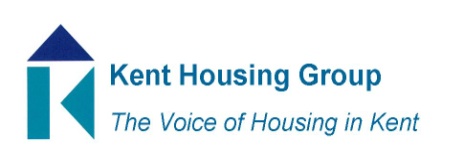 Kent Housing Options Group Thursday 10th December 2020The meeting will start promptly at 10.00amMicrosoft Teams (as shared in the calendar appointment)Agenda10.00am	Matters Arising 29th October KHOG Call10.05am	MHCLG Update – Zsofia Imre, MHCLG10.20am	Proxy Addresses for Homeless – Chris Hildrey, Proxy Address 10.45am	Housing Options for any young person leaving care – Tim Berry & Dean Lawrence, KCC11.05am	KSS CRC Update – Cynthia Allen11.20am	Kent Public Health Update – Lin Guo, Kent PH	11.30am	Commissioning Updates (Adults, YP and Domestic Abuse)11.45am	Protocols Update12.00pm	Any Urgent National Policy, Case Law Updates 12.15pm	AOBMEETING TO CLOSE by 12.30pm	 